Конституционно-правовой статус прокуратуры2016ДипломОГЛАВЛЕНИЕВВЕДЕНИЕ	4ГЛАВА I. КОНСТИТУЦИОННО-ПРАВОВОЙ СТАТУС ПРОКУРАТУРЫ: ОБЩИЕ ПОЛОЖЕНИЯ	81.1.Понятие и происхождение института прокуратуры	81.2.Место прокуратуры в системе органов государственной власти	131.3.Конституционно-правовой статус Прокуратуры Приднестровской Молдавской Республики	21ГЛАВА II. СРАВНИТЕЛЬНЫЙ АНАЛИЗ ПРОКУРАТУРЫ ПРИДНЕСТРОВСКОЙ МОЛДАВСКОЙ РЕСПУБЛИКИ, РОССИЙСКОЙ ФЕДЕРАЦИИ И ЗАРУБЕЖНЫХ СТРАН	302.1.Конституционно-правовой статус Прокуратуры Российской Федерации	30 2.2.Конституционно-правовой статус прокуратуры зарубежных стран	37 2.3.Сравнительно-правовой анализ правового статуса и функций Прокуратуры Приднестровской Молдавской Республики, Российской Федерации и зарубежных стран	49ГЛАВА III.  КОНСТИТУЦИОННО-ПРАВОВЫЕ ПРОБЛЕМЫ ПРИНЦИПОВ ОРГАНИЗАЦИИ И ДЕЯТЕЛЬНОСТИ ПРОКУРАТУРЫ	563.1.Проблема гласности в деятельности Прокуратуры Приднестровской Молдавской Республики	563.2.Проблема конституционного регулирования статуса Прокуратуры Приднестровской Молдавской Республики	61ЗАКЛЮЧЕНИЕ	66БИБЛИОГРАФИЯ	69ПРИЛОЖЕНИЯ	74Приложение 1. Функции королевской прокуратуры во Франции XVI-XVIII веков	74Приложение 2. Принципы деятельности Прокуратуры Приднестровской Молдавской Республики	75ВВЕДЕНИЕАктуальность темы исследования. Процесс образования правового государства неразделимо связан с всесторонней защитой прав человека и гражданина, соблюдением принципа социальной справедливости и развитием демократии. Происходящие в стране перемены в политической и экономической жизни не могут в этой связи не затронуть основные государственные институты, в том числе правоохранительные органы.Значимость глубокого и всестороннего исследования места органов прокуратуры в механизме государства с позиции разделения властей и их роли в системе сдержек и противовесов, в обеспечении механизма юридической защиты прав, свобод и законных интересов личности в сложных социально-экономических и политических условиях реформирования общества не вызывает сомнения.В статье 16 Конституции Приднестровской Молдавской Республики отмечается, что человек, его права и свободы являются высшей ценностью общества и государства, поэтому не только признание, соблюдение, но и защита прав и свобод человека и гражданина являются обязанностью государства в общем, органов прокуратуры – в особенности.В условиях формирования правовой государственности особое значение имеет законность в государственном управлении, ведь обеспечение точного, единообразного и неуклонного исполнения закона со стороны должностных лиц и государственных органов повышает авторитет права, реализует взаимную ответственность государства и личности.Одной из главных гарантий обеспечения законности в государстве является деятельность органов прокуратуры, выступающей единственным государственным органом, предназначение которого состоит исключительно в надзоре за исполнением Конституции и законов на территории всей страны. Прокуратура максимально приспособлена к выполнению данной функции, как единая централизованная система. Объектом исследования являются общественные отношения, связанные с системой органов прокуратуры в условиях становления правового государства, государственно-правовые основы места и роли прокуратуры в механизме государства, правовые отношения, которые составляют содержание взаимодействия прокуратуры с органами государственной власти, органами местного самоуправления в сфере государственного регулирования и обеспечения, и защиты конституционных прав, свобод и законных интересов личности, общества и государства.Предметом исследования служат нормы, регулирующие организацию и деятельность органов прокуратуры, теоретические разработки основ и закономерностей развития взаимодействия как системы организационно-правовых отношений прокуратуры с органами государственной власти.Целью выпускной квалификационной работы является исследование конституционно-правового статуса и перспектив развития прокуратуры.Реализация общей цели предполагает решение следующих конкретных задач: • раскрыть содержание понятия «прокуратура»;• исследовать историю происхождения института прокуратуры;• определить зарубежные модели организации прокуратуры;• рассмотреть систему и основные принципы организации и деятельности прокуратуры в современных условиях;• исследовать современные функции прокуратуры;• проанализировать место и роль прокуратуры в системе органов государственной власти; • провести сравнительно-правовой анализ правового статуса Прокуратуры Приднестровской Молдавской Республики, Российской Федерации и зарубежных стран.Методологической основой исследования является совокупность общих и специально-научных методов познания, в частности, общенаучные (диалектико-материалистический, системный, социологический, структурно-функциональный, исторический), общелогические (метод восхождения от абстрактного к конкретному, от общего к частному), частно-научные (например, сравнительного правоведения). Их применение в сочетании с последними достижениями философской, социологической, политологической и юридической мысли позволило сформулировать предложения о совершенствовании правовых основ построения и деятельности прокуратуры, закрепления этих вопросов, а также функциональных направлений, надзорных полномочий прокуратуры и механизма взаимодействия с органами государственной власти (в том числе судебной) на уровне конституционного закона. В его основу положен основной диалектический принцип, стержень которого составляет всеобщая связь, становление и развитие, которое осмысливается с помощью всей исторически сложившейся системы категорий и законов.Теоретическую основу работы составили фундаментальные научные труды таких российских ученых, как: С.С. Алексеева, М.В. Баглай, В.Е. Чиркина, В.И. Баскова, Е.Ф. Берковича, А. Ю. Винокурова, Н.В. Ласкиной, С.Н. Назарова, А.Я. Сухарева, В.И. Соломичева, А.Б. Ломидзе, Б.А. Котова, В.Г. Бессарабова, И.С. Дрейслера, К. А. Тюренковой, М.С. Шалумова. Нормативной основой исследования являются конституции и законы, которые касаются деятельности органов прокуратуры.Научная новизна выпускной квалификационной работы обусловлена подходом к проблемам и аспектам конституционно-правового статуса приднестровской, российской и зарубежной Прокуратуры. В данном исследовании обосновывается свое видение эволюции института прокуратуры, зарубежного опыта, современного состояния и перспектив развития прокуратуры.Источниками исследования стали научные труды как общетеоретического, так и отраслевого характера, монографии, материалы периодической печати. Особое внимание уделялось законодательным нормативным правовым актам и иным правовым источникам, определяющим правовые границы механизма государственности в общем, органов прокуратуры – в частности.Выпускная квалификационная работа состоит из: введения, трех глав, где подробно рассматриваются: исторический аспект происхождения и развития Прокуратуры в Приднестровской Молдавской Республики, Российской Федерации и зарубежных странах, нормативно-правовое закрепление деятельности прокуратуры, ее место в системе органов государственной власти, конституционно-правовой статус прокуратуры, а также проблемы принципов организации и деятельности; заключения и библиографии. Данная структура выпускной квалификационной работы даст возможность в максимальной степени изучить заявленную тему.ГЛАВА I. КОНСТИТУЦИОННО-ПРАВОВОЙ СТАТУС ПРОКУРАТУРЫ: ОБЩИЕ ПОЛОЖЕНИЯ Понятие и происхождение института прокуратурыНепосредственному анализу современной прокуратуры необходимо предпослать ряд важных общетеоретических замечаний, являющихся ключом к пониманию интересующих вопросов.Термин прокуратура этимологически происходит от латинского глагола procurare – иметь попечение о чем-либо, заведовать, управлять чем-либо; отсюда procurator – заведующий, управляющий. Первоначально последний отождествлялся с представителем вообще чьих-либо интересов. Но с течением времени слово «прокуратура» вошло в употребление, обозначая институт, представляющий интересы именно государства. Его деятельность сводилась и сводится, как правило, к преследованию преступников в уголовном процессе и общему надзору за соблюдением законности. Причем исторически надзор за соблюдением интересов казны предшествовал уголовному преследованию, которое, в принципе, явилось одним из его последствий и проявлений.Корни прокурорского надзора, по мнению большинства исследователей, встречаются уже в древних государствах Европы и Азии, хотя, разумеется, речь шла о совершенно иных формах представительства публичных интересов.В мировой истории развития прокуратуры определяющую роль сыграли два фактора:заимствование у римлян представительства фискальных интересов государства;смена обвинительного уголовного процесса розыскным.B XIII столетии в Венеции существовали вполне организованное учреждение городских стряпчих, занимавшихся представлением и защитой публичных интересов в суде. Позднее в Риме, Неаполе, Милане, Флоренции действовали уполномоченные государства перед судом, участвовавшие как стороны и в уголовных делах.Во Франции королевские прокуроры в тот период были такими же временными и случайными поверенными короля, каких могли иметь и другие клиенты. При различных судах состоял многочисленный класс стряпчих procurateurs (позднее сократилось до procureurs), изучавших законы и отличавшихся особой длинной одеждой. Они принимали на себя, на основании постановлений римского права, ведение судебных дел тяжущихся, особенно феодалов, которые не могли лично действовать в судах. Среди лучших людей этой профессии король выбирал своих поверенных. Следует отметить, что прокуроры и адвокаты короля стали настоящими должностными лицами только в XIV столетии. Первым нормативным актом, закрепившим их статус, стал ордонанс 25 марта 1302 года, посвященный постоянным королевским прокурорам при трех парламентах – в Париже, Туре и Руане, а также при судах бальи и сенешалов.Однако, являясь государственным лицом, прокурор продолжал сохранять некоторые черты частной стороны, например, принося присягу на верность королю, его прокуроры давали и обычную, заимствованную из римского права, клятву истца в добросовестности основания иска.С этого времени прокуратура прочно утвердилась при всех высших органах королевской юстиции. По ее образцу действовали «люди сеньоров» при местных судах феодалов.Нечто подобное современной прокуратуре появляется в канонических судах средневековой Европы. В их состав, возглавляемый духовным судьей – официалом, входил promator inquisitionis, исполнявший, в сущности, прокурорские обязанности. В его функции входило представление суду доносов и заявлений, наблюдение за розыском, требование применения того или иного наказания. Данное лицо обладало правом перенесения, разрешенного судом дела в высшую инстанцию. В Испании promator fiscal появился в начале XV века в судах инквизиции, где играл ведущую роль в преследовании еретиков.Институт прокуратуры на практике развивался настолько быстро, что законодательное регулирование явно не поспевало за ним. Первый закон в Европе об устройстве прокуратуры был издан в 1586 году, по сути, после двухсотлетнего ее существования de facto.К началу XVII века прокуратура сложилась в мощную государственную структуру, с ясными обязанностями и обширной компетенцией. Исходным пунктом выступало преследование преступлений и восстановление законного порядка – охранение права и исполнение обязанностей королевской власти. Кроме того, королевские прокуроры имели попечение о правильном поступлении доходов короля, значительная часть которых слагалась из денежных санкций за преступления.Прокурорские должности наравне с другими передавались за исключением званий первого и второго генерал-адвокатов, которые бесплатно назначались и свободно увольнялись королем. Вознаграждение прокуроры получали от дела, которое они вели.Наглядно, прообразом многих современных прокуратур стала Прокуратура Франции и ее функции XVI-XVIII веков (Приложение 1).В целом, компетенцию прокуратуры того периода можно свести к охранению законов, противодействию произволу, ограждению угнетенных и преследованию преступников. В обвинительном процессе прокуратура носила вспомогательный характер, в гражданском же могла участвовать во всех делах, касающихся общественных интересов.Анализ мирового опыта прокурорского надзора, оказавшего определяющее влияние на развитие отечественной прокуратуры, позволяет выделить следующие его основные типы:Североевропейский тип (фискально-контрольный) – основная деятельность прокуратуры сводится к контролю за функционированием аппарата государственной власти, в связи, с чем уголовно-процессуальная составляющая находится на втором плане.Французский тип – прокуратура является институтом уголовного преследования, как на стадии следствия, так и судебного разбирательства; участником гражданского и административного процесса; надзорной инстанцией по судебным делам.• Английский тип – основная задача прокуратуры сводится к представлению интересов государства в суде; общенадзорные функции рассматриваемого института в данной системе отсутствуют.На протяжении продолжительного времени, под влиянием французской передовой практики, приоритетной целью прокуратуры определялось обеспечение законности, а функцией – надзор за соблюдением законов в различных проявлениях, в основном, в судебных инстанциях, над которыми прокуратура и ставилась в качестве блюстителя правомерности судебных действий и правосудия в целом.С развитием немецкой школы, данный постулат подвергся критике, поскольку, по мнению ученых, совмещение различных функций излишне обременительно для прокуратуры. Решение вопроса о компетенции прокуратуры обусловливало и место в системе публичной власти, которое она должна была занимать, либо прикрепляясь к судебной системе, либо существуя как самостоятельная структура. На соотношение уголовного преследования и общего надзора наслаивается дуализм уголовного процесса как такового, включающего следственную стадию и поддержание обвинения в суде.Основателем отечественных органов прокуратуры и прокурорского надзора в России по праву считается Петр I. Сначала указом царя в России учреждается фискальная служба, назначение которой состояло в том, чтобы тайно надсматривать за всеми делами. Но со временем такая служба показала свою неэффективность и Указом от 12 января 1722 года Петр I учреждает Прокуратуру Российской империи. С тех пор надзор за исполнением законов осуществляется только гласно.Прокуратура Приднестровской Молдавской Республики, являясь прямой наследницей российской Прокуратуры, на протяжении всей истории развития нашего государства занимала одно из ключевых мест среди институтов власти. С провозглашением ПМССР 2 сентября 1990 года начался процесс создания государственного аппарата. Основой формирования государственных структур стали Тираспольские городские органы власти и управления с передачей им полномочий и функций республиканского уровня. Уже на второй день после образования ПМССР, 4 сентября 1990 года, Президиумом Временного Верховного Совета, исполняющим обязанности прокурора ПМССР был назначен Валерий Карягдыевич Чарыев. Его заместителем депутаты назначили занимающего на то время должность заместителя прокурора г. Тирасполя Степанова Сергея Михайловича. Именно с этой даты начался процесс создания органов прокуратуры ПМССР, а затем Приднестровской Молдавской Республики.Место прокуратуры в системе органов государственной властиМесто прокуратуры в системе государственной власти обусловлено ее конституционно-правовым статусом.В силу стоящих перед прокуратурой задач она выведена за рамки законодательной, исполнительной и судебной властей.Конституция Российской Федерации оставила открытым вопрос о месте Прокуратуры в системе органов государственной власти. Статья 129 Конституции Российской Федерации в общих чертах определила ее статус, указав на то, что она является централизованной системой, организация и порядок деятельности которой определяются федеральным законом. Очевидно, что подобное определение недостаточно для целостного раскрытия роли Прокуратуры в государственном механизме России.Попытки определения места и роли Прокуратуры должны исходить из того, что Прокуратура является конституционным институтом, субъектом материальных конституционных правоотношений, зафиксированных в Конституции Российской Федерации, из конституционных принципов правового государства, декларируемых Конституцией Российской Федерации, из фундаментального принципа организации государственной власти в Российской Федерации, в соответствии с которым государственная власть в России осуществляется на основе разделения на законодательную, исполнительную и судебную, органы которых самостоятельны.Установление места прокуратуры в системе разделения властей, зависит от ряда основных компонентов, характеризующих ее специфичность и сущностную природу. Такими компонентами для характеризации прокуратуры являются: ее функции и их правовая содержательность; характер и природа взаимодействия прокуратуры с органами трех ветвей власти; порядок формирования прокуратуры и ее подотчетность и, наконец, конституционная и отраслевая законодательно-правовая основа, регулирующая ее функции, организацию и принципы деятельности.Активное обсуждение вариантов реформы прокурорского надзора началось в начале 90-х годов и продолжается по сей день, поскольку Конституция Российской Федерации и Федеральный закон «О Прокуратуре Российской Федерации» оставили открытым вопрос о месте Прокуратуры в системе органов власти.Спектр предложений довольно широк и позволяет говорить о потенциальной возможности отнесения органов прокуратуры к любой из ветвей власти – законодательной, исполнительной или судебной.По мнению профессора В.В. Клочкова общий надзор может осуществлять только законодательная власть. По сравнению с контролем за исполнением законов, который возложен на исполнительную власть, данный контроль является высшим, потому, что он имеет своим предметом исполнение законов всеми органами исполнительной власти, в том числе местными, общественными организациями и должностными лицами. Основным видом высшего надзора за исполнением законов является прокурорский надзор. Аналогичной точки зрения придерживается и В.Ломовский, утверждающий, что «Прокуратура как орган надзора за исполнением законов должна находится при законодательной власти России».Функция Прокуратуры по руководству и непосредственному участию в расследовании уголовных дел не может осуществляться ни законодательными органами, ни судебными, а исключительно исполнительными, поэтому однозначное разделение прокурорского надзора и исполнительной власти возможно лишь после передачи функций уголовного преследования специальным следственным органам, относящимся к исполнительной вертикали.Распространенным и исторически проверенным на практике является мнение о необходимости передачи Прокуратуры в Министерство Юстиции, и таким образом официальном закреплении ее за исполнительной властью. Но в эту концепцию не вписывается общий надзор Прокуратуры, поскольку для действующей системы исполнительных органов несвойственен контроль одного министерства над другим.      Довод ряда специалистов о том, что Прокуратуру нельзя относить к органам исполнительной власти, поскольку сама Прокуратура не занимается исполнением законов и не принимает управленческих решений, то есть не обладает административной властью, а исключительно следит за исполнением законов органами власти и управления вряд ли можно назвать убедительным, так как уголовное преследование есть череда управленческих решений.Если же наряду с уголовным преследованием освободить Прокуратуру от общего надзора, сконцентрировав ее работу на представлении в судебных органах государственного обвинения, то тем самым будут созданы все предпосылки для отнесения данного института к судебной системе.Прокуратура имеет общие с судебной властью цели, деятельность ее носит правоохранительный характер. Но нахождение статьи 129 в главе 7 Конституции Российской Федерации отнюдь не означает, что Прокуратура входит в судебную систему. Анализируя приведенную выше точку зрения нельзя не отметить, что сложившиеся традиции прокурорского надзора встанут непреодолимой стеной в поглощении данного института судом, поскольку его непосредственные задачи не удастся сузить до судебного присутствия. Прокуратура не может стать частью судебной системы, так как не отправляет правосудия по уголовным, гражданским, административным делам и не осуществляет надзора за законностью судебных актов от имени верховных судебных органов.Довольно популярным является взгляд на прокурорский надзор как на особую власть в государстве. Подобная позиция не согласуется с общепринятой концепцией разделения властей, однако вне ее вполне жизнеспособна. То есть, отталкиваясь от посылки, что независимых властей в современном государстве может быть более традиционной триады можно прийти к выводу, что Прокуратура принадлежит как раз к их числу, поскольку в законодательстве постулируется независимость органов прокуратуры от иных органов государственной власти. С этой точки зрения, Прокуратура не может принадлежать определенной ветви власти, а взаимодействует со всеми властями и направлена на достижение общих целей.Таким образом, совмещение разнородных функций приводит к дополнительным сложностям, а порой и противоречиям. Например, осуществляя уголовное преследование, прокурор в суде выступает в качестве государственного обвинителя. Параллельно Прокуратура осуществляет надзор за соблюдением Конституции Российской Федерации и исполнением законов, действующих на территории России. Сопоставляя вышеуказанные положения нельзя не заметить, что, работая в суде, прокурор невольно изменяет свой правовой статус, поскольку одновременно обвинять и надзирать за законностью практически не представляется возможным.Прокурорский надзор организационно нуждается в концептуальной корректировке. Очевидно, что его цели и направления, отмеченные широтой и неопределенностью, нуждаются в уточнении.В данном свете важной является дискуссия о концепции «четвертой власти» – самостоятельной контрольной ветви государственного механизма.В частности, В.Е. Чиркин отмечал, что «в отличие от форм «побочного» и «частичного» контроля у любого государства есть универсальная контрольная функция, вытекающая из существа публичной, государственной власти. Эта функция, очевидно, реализуется особой ветвью власти – контрольной».Однако при обоснованности данного подхода следует отметить, что в современной России контрольные органы теснейшим образом связаны с исполнительной властью, «вырастают» из нее, что делает невозможным мгновенное вычленение их в самостоятельную ветвь власти.По мнению Б.Эбзеева, Прокуратура лишь «способствует реализации полномочий главы исполнительной власти».В этом свете, перспективной представляется мысль о том, чтобы сосредоточить деятельность органов контроля исключительно на выявлении негативных сторон деятельности поднадзорных субъектов, а применение юридической санкции отнести к компетенции суда.Актуальным сегодня является вопрос об обеспечении взаимодействия органов власти. На наш взгляд, отсутствие достаточной нормативной основы, позволяющей устранить дублирование функций институтов, породило такой феномен как саморегулирование взаимодействия органов власти в сфере общих интересов.Принимая во внимание наличие различных подходов к определению места Прокуратуры в системе органов государственной власти в реалиях сегодняшнего дня Прокуратура не включена ни в одну из составляющих триады разделения властей.В Конституции Приднестровской Молдавской Республики, функции Прокуратуры не указаны. В ней Прокуратуре отведена Глава 6 и отдельно статья 55-1, которая указывает, что она осуществляет государственно-властные полномочия. Система органов и подразделений Прокуратуры Приднестровья представляет собой единую централизованную систему, обеспечивающую эффективное выполнение возложенных на нее функций и задач. Принципы организации и деятельности Прокуратуры определены Конституционным законом Приднестровской Молдавской Республики «О Прокуратуре Приднестровской Молдавской Республики». Также, как и в Российской Федерации надзорный орган не относится ни к одной из ветвей власти и является самостоятельным.Как показывает мировой опыт, прокуратуры в подавляющем большинстве государств Европы и Американского континента, при большей или меньшей их степени несхожести с российской Прокуратурой, как правило, входят в систему исполнительной власти, а частично – в систему судебной власти, в частности в состав Министерства юстиции, а структура органов прокуратуры, как правило, совпадает со структурой судебной системы. Во Франции, например, все магистраты – судьи и прокуроры, являются государственными служащими и назначаются Президентом Республики. Несмотря на это, магистраты, в вопросах принятия решений по результатам осуществления своих функций, действуют независимо от исполнительной власти. В систему исполнительной власти, в частности в систему Министерства юстиции, входят прокуроры ФРГ, Нидерландов, Швеции, Финляндии и др. В США Генеральный прокурор (он же Министр юстиции) выполняет роль правительственного юрисконсульта и выступает как советник Президента США по проблемам уголовной политики. Генеральный прокурор, федеральные окружные прокуроры, прокуроры штатов входят в исполнительную власть.В бывших социалистических странах Восточной Европы прокуратура является или частью судебной власти (Болгария, Румыния, и др.) или входит в систему Министерства юстиции (Польша, Чехия и др.). Прокуратура, как в странах Западной Европы и Америки, так и в странах Восточной Европы, органом надзора не является и в основном занимается уголовными делами, руководством следствием, поддержанием в суде государственного обвинения.В Китайской Народной Республике по Конституции 1978 г. органы прокуратуры на местах подчинены местным органам государственной власти и комитетам местных собраний народных представителей. Надзорной функцией органы прокуратуры не наделены. В компетенцию органов прокуратуры входят надзор по делам о тяжких преступлениях; проведение предварительного расследования по делам, подследственным Прокуратуре; поддержание государственного обвинения по уголовным делам.Общим для органов прокуратуры стран СНГ и Балтии является то, что во всех конституциях этих стран прокуратуре отведено соответствующее место. В некоторых из них (Азербайджан, Армения, Грузия, Казахстан) прокуратура помещена в главу «Судебная власть», в Киргизии – «Исполнительная власть», в Республике Беларусь – в раздел: «Прокуратура. Комитет государственного контроля». По природе, месту в системе разделения властей и выполняемым функциям прокуратуры стран СНГ и Балтии характеризуются главным образом тем, что в основном все они из многофункционального надзорного органа преобразованы в институты, практическая деятельность которых осуществляется в рамках судопроизводства.В плане места прокуратуры в системе государственного механизма конституции Азербайджана и Грузии прямо устанавливают, что прокуратура отнесена к системе судебной власти. В Эстонии и Киргизии конституциями фиксируется, что прокуратура – это учреждение (или государственный орган) в системе исполнительной власти. В Армении, несмотря на отсутствие в Конституции прямой записи, Прокуратура также отнесена к исполнительной власти.При всех различиях в вариантах генеральные прокуроры стран СНГ назначаются и подотчетны президентам (Республика Беларусь, Туркменистан, Казахстан, Грузия, Армения, и др.).Конституционно-правовой статус Прокуратуры Приднестровской Молдавской РеспубликиКонституционно-правовой статус Прокуратуры Приднестровской Молдавской Республики – это закрепленное на законодательном уровне, предусмотренном Конституцией Приднестровской Молдавской Республики, правовое положение этого государственного органа, которое включает его систему и организацию, полномочия и порядок деятельности, задачи и функции, а также права и обязанности.Прокуратура Приднестровской Молдавской Республики входит в число конституционных институтов, ей посвящена отдельная глава в Конституции Приднестровской Молдавской Республики.Конституционное положение конкретизируются в конституционном законе «О Прокуратуре Приднестровской Молдавской Республики», закон именуется как конституционный. По мнению ряда ученых, такая формулировка наиболее верна. Это важно с точки зрения престижа Прокуратуры как единственного надзорного государственного органа, наделенного конституционным статусом, а также с точки зрения стабильности в деятельности Прокуратуры.Тот факт, что Прокуратуре Приднестровской Молдавской Республики посвящена отдельная глава в Конституции Приднестровской Молдавской Республики, по верному замечанию Т.А. Решетниковой, уже свидетельствует о ее самостоятельном и независимом конституционном статусе, специальном предназначении такого института в государственно правовом механизме.Деятельность надзорного органа направлена на всемерное утверждение верховенства закона, обеспечение единства и укрепления законности, социального и межнационального согласия в обществе.Смыслом этой деятельности является защита от неправомерных посягательств на:а) суверенитет и независимость, общественный и государственный строй, политическую и экономическую системы, права национальных групп и территориальных образований;б) социально-экономические, политические, личные права и свободы человека и гражданина;в) права местных органов государственной власти, органов местного самоуправления, юридических лиц независимо от форм собственности.Деятельность Прокуратуры Приднестровской Молдавской Республики строится на определенных принципах, которые закреплены в конституционном законе. Такими принципами, являются (Приложение 2): а) принцип единства и централизации всех органов прокуратуры;В самой основе образования органов прокуратуры лежит идея о необходимости обеспечения задачи единства понимания и применения законов во всей стране.Законность должна быть единой, как едино само государство. Для реального воплощения этой идеи, очевидна необходимость целостного государственно-правового механизма.В соответствии с данным положением все нижестоящие органы, подразделения и должностные лица Прокуратуры подчиняются вышестоящим органам, подразделениям и должностным лицам органов прокуратуры. Принцип централизации органов прокуратуры обеспечивает простоту и эффективность управления единой системой органов прокуратуры.б) принцип осуществления полномочий в пределах своей компетенции независимо от органов государственной власти Приднестровской Молдавской Республики, общественных объединений и политических партий и в строгом соответствии с законом;Таким образом, законодатель закрепил независимость органов прокуратуры от государственной власти, власти органов местного самоуправления, а также от влияния различных общественных объединений, в первую очередь политических партий.Для реализации данных положений законодатель установил ряд правовых гарантий.Во-первых, все свои функциональные решения и действия (по осуществлению надзора, расследованию преступлений и другие) каждый прокурор осуществляет только на основе закона, своего внутреннего убеждения и материалов проверок и расследований, проведенных в соответствии с требованиями полноты, всесторонности и объективности.Во-вторых, любое вмешательство в деятельность органов прокуратуры, влечет предусмотренную законом ответственность (дисциплинарную, административную, уголовную). В связи с важностью функций, выполняемых органами прокуратуры, государство осуществляет специальные меры по защите прокуроров.В-третьих, личные гарантии независимости работников Прокуратуры имеют место в установлении особого порядка привлечения к ответственности и применении к ним мер государственного принуждения.в) принцип защиты в пределах своей компетенции прав и свобод граждан на началах их равенства перед законом независимо от пола, расы, национальности, языка, образования, отношения к религии, социального происхождения, убеждений, имущественного или служебного положения и других признаков;г) принцип гласности в той мере, в какой это не противоречит требованиям закона об охране прав и свобод граждан, а равно государственной и иной охраняемой законом тайны;д) принцип информирования органов государственной власти, органов местного самоуправления, а также населения о состоянии законности.Посредством реализации данных положений обеспечивается контроль общества за деятельностью Прокуратуры, а также информирование населения о состоянии законности и борьбе с правонарушениями в государстве. Граждане, организации, в свою очередь, наделены правом обращаться в органы прокуратуры с сообщениями о правонарушениях.Основу правового положения Прокуратуры составляют нормы права, определяющие ее функции и полномочия, а также место, которое ей отводится в государственном механизме.Конституционно-правовой статус предполагает рассмотрения вопроса о функциях Прокуратуры. В Конституции выделяют лишь основную функцию Прокуратуры – надзор. Так, Конституция Приднестровской Молдавской Республики устанавливает: «Надзор за точным и единообразным исполнением Конституции Приднестровской Молдавской Республики и законов на территории Приднестровской Молдавской Республики осуществляют Прокурор Приднестровской Молдавской Республики и подчиненные ему прокуроры». Иные функции Прокуратуры указаны в конституционном законе.Основными функциями Прокуратуры Приднестровской Молдавской Республики являются:а) надзор за исполнением Конституции и законов Приднестровской Молдавской Республики Президентом Приднестровской Молдавской Республики, Правительством Приднестровской Молдавской Республики, исполнительными и представительными органами государственной власти, органами местного самоуправления, органами военного управления, центральным банком Приднестровской Молдавской Республики, их должностными лицами;б) надзор за исполнением законов юридическими лицами, гражданами, а также индивидуальными предпринимателями;в) надзор за соблюдением прав и свобод человека и гражданина исполнительными и представительными органами государственной власти, органами местного самоуправления, органами военного управления, их должностными лицами, юридическими лицами, гражданами, а также индивидуальными предпринимателями;г) надзор за исполнением законов органами, осуществляющими оперативно-розыскную деятельность, дознание и предварительное следствие;д) надзор за исполнением законов судебными исполнителями;е) надзор за исполнением законов администрациями органов и учреждений, исполняющих наказание и применяющих назначаемые судом меры принудительного характера, администрациями мест содержания задержанных и заключенных под стражу;ж) надзор за исполнением Конституции Приднестровской Молдавской Республики и законов при производстве по делам об административных правонарушениях, за исключением дел, находящихся в производстве суда, в соответствии с полномочиями, установленными Кодексом Приднестровской Молдавской Республики об административных правонарушениях;з) надзор за соблюдением законности в Вооруженных силах, в органах безопасности, военного управления, иных воинских формированиях, личный состав которых имеет статус военнослужащих;и) координация деятельности правоохранительных органов по защите правопорядка, соблюдению законности, прав и свобод граждан и по борьбе с преступностью;к) возбуждение дел об административных правонарушениях и проведение административного расследования в соответствии с полномочиями, установленными Кодексом Приднестровской Молдавской Республики об административных правонарушениях;л) участие в рассмотрении дел судами по всем уголовным делам от имени государства. Прокуроры в соответствии с процессуальным законодательством Приднестровской Молдавской Республики участвуют в рассмотрении дел судами, Арбитражным судом, вносят представления на незаконные и необоснованные акты судов. Прокуратура Приднестровской Молдавской Республики принимает участие в правотворческой деятельности.Уголовно-процессуальным законодательством предусмотрена функция уголовного преследования. В уголовно-процессуальном кодексе определено полномочие прокурора по возбуждению уголовных дел.Таким образом, функции Прокуратуры направлены на обеспечение законности и правопорядка, охраны прав, свобод и законных интересов граждан.Прокуратура Приднестровской Молдавской Республики является независимым государственным органом, не относится ни к одной из трех ветвей власти и имеет собственную систему, которую составляют Прокуратура Приднестровской Молдавской Республики, Прокуратуры городов и районов, межрайонные Прокуратуры, военные и другие специализированные Прокуратуры.Возглавляет Прокуратуру Приднестровской Молдавской Республики Прокурор Приднестровской Молдавской Республики. Он руководит деятельностью всех органов прокуратуры и осуществляет контроль над их работой, устанавливает права и обязанности структурных подразделений.Рассмотрение важных вопросов деятельности органов прокуратуры, обсуждение отчетов руководителей структурных подразделений осуществляет Коллегия прокуратуры, которая является совещательным органом.Исходя из вышесказанного можно отметить, что Прокуратура Приднестровской Молдавской Республики является единой системой, обеспечивающей эффективное выполнение возложенных на нее задач и функций, направленных на всемерное утверждение верховенства закона, обеспечение единства и укрепления законности, социального и межнационального согласия в обществе.Вывод:Рассматривая вопрос исторического происхождения института прокуратуры можно сделать вывод о том, что общество нуждалось в создании данного государственного органа. Значительный рост преступности, казнокрадства и взяточничества вызвал историческую потребность создания государственной службы по борьбе с этими негативными явлениями.С того времени прокуратура прочно утвердилась при всех высших органах власти. Институт прокуратуры на практике развивался настолько быстро, что законодательное регулирование явно не поспевало за ним.Сейчас прокуратура сложилась в мощную государственную структуру, с ясными обязанностями и обширной компетенцией.Подытоживая исследование вопроса о месте прокуратуры в системе государственной власти, имеются все основания для вывода о том, что на всех этапах своего формирования и развития российская Прокуратура фактически и юридически оказывалась на стыке исполнительной и судебной властей. Однако в силу преимущественного характера выполняемых функций, связанных в большей мере с исполнительной властью, Прокуратура являлась и является автономной подсистемой исполнительной власти.Обоснованность вхождения Прокуратуры в систему исполнительной власти подтверждается и мировым опытом. В подавляющем большинстве зарубежных стран, где действуют государственные органы, исполняющие функции, схожие с функциями российской Прокуратуры, они, как правило, входят в систему исполнительной власти как особая разновидность этой власти.Почти трехвековой период существования российской Прокуратуры имеет ряд существенных специфических отличий от прокуратуры любой другой страны.Вместе с тем, прокуратуры многих зарубежных стран являются органами уголовного преследования в ходе уголовного судопроизводства и, как правило, их организационная структура совпадает с судебной структурой.Опыт показывает, что российская Прокуратура, будучи подсистемой исполнительной власти, тем не менее, в силу исполняемых функций, организации и характера деятельности является автономным государственным органом в системе исполнительной власти.Наконец, если даже отвлечься от функций, которые осуществляет Прокуратура по надзору за законностью («общий» надзор), институты уголовного преследования в уголовном судопроизводстве и поддержание государственного обвинения в суде от имени государства, надзор за дознанием и следствием уже являются самостоятельным видом исполнительной власти – обвинительной, которая составляет огромный срез деятельности государства и не может не осуществляться самостоятельно, составляя логичный механизм государственной власти, институированный в самостоятельный конституционный институт.Говоря о Прокуратуре Приднестровской Молдавской Республики следует отметить что, она является прямой преемницей российской Прокуратуры и занимает ключевое место в государственном механизме. Она независима и обособлена от других органов государственной власти.Институт прокуратуры нашей республики представляет собой единую централизованную систему, обеспечивающую эффективное выполнение возложенных на нее задач и функций.ГЛАВА II. СРАВНИТЕЛЬНЫЙ АНАЛИЗ ПРОКУРАТУРЫ ПРИДНЕСТРОВСКОЙ МОЛДАВСКОЙ РЕСПУБЛИКИ, РОССИЙСКОЙ ФЕДЕРАЦИИ И ЗАРУБЕЖНЫХ СТРАН2.1 Конституционно-правовой статус Прокуратуры Российской ФедерацииПод конституционно-правовым статусом Прокуратуры в Российской Федерации понимается установленное в законодательном порядке, предусмотренном Конституцией Российской Федерации, правовое положение данного государственного органа, включающее его систему и организацию, права и обязанности. Правовое положение Прокуратуры Российской Федерации определено в статье 129 Конституции Российской Федерации, Федеральном законе «О Прокуратуре Российской Федерации», УПК Российской Федерации, АПК Российской Федерации и других нормативных актах.Прокуратура составляет автономную систему, в сфере которой государство осуществляет контрольно-надзорные и правоохранительные функции: обеспечение верховенства Конституции и федеральных законов, защита прав и свобод человека и гражданина, обеспечение единой национальной законности и правового порядка, охрана суверенитета и государственной целостности Федерации, осуществление уголовного преследования в ходе уголовного судопроизводства, организации борьбы с преступностью.Автономия Прокуратуры имеет несколько степеней и не исключает подотчетности и контроля. Так, будучи автономной подсистемой исполнительной ветви власти, Прокуратура подотчетна перед Президентом Российской Федерации в своей деятельности за состоянием осуществления надзора за соблюдением Конституции, законов, состоянием законности и правопорядка, организации борьбы с преступностью, защиты прав и свобод граждан и др. В деятельности же, связанной с осуществлением уголовного преследования в ходе уголовного судопроизводства, равно как и с участием в гражданском и арбитражном судопроизводстве, регулируемым процессуальным законодательством, Прокуратура вполне автономна в пределах компетенции, устанавливаемой этим законодательством.Единой целью Прокуратуры, которая должна комплексно решаться во всех отраслях прокурорской деятельности, законодатель определил обеспечение верховенства закона, единства и укрепления законности, защиты прав и свобод человека и гражданина, а также охраняемых законом интересов общества и государства.Современные принципы организации и деятельности Прокуратуры Российской Федерации основываются на общей модели, взятой из исторической эволюции, юридических, экономических и социальных условий государства. Они сформировались исходя из особенностей возникновения, становления и развития органов прокуратуры, а также той роли, которую играло данное ведомство в разные периоды исторического развития государственных институтов России, а поэтому практически неизменны.Начала, на которых строится деятельность органов прокуратуры, закреплены в Конституции Российской Федерации, Федеральном законе «О Прокуратуре Российской Федерации» и определяют политико-правовое предназначение данного института, обусловливают его функции.В соответствии с действующим законодательством Российской Федерации выделяются следующие, основные принципы организации и деятельности органов прокуратуры:1. Принцип единства.2. Принцип централизации системы органов прокуратуры.3. Принцип независимости деятельности органов прокуратуры.4. Законность.5. Гласность деятельности органов прокуратуры.Эти принципы являются основополагающими, исходными положениями, которые определяют наиболее существенные признаки и свойства организации и деятельности Прокуратуры, её сущность и предназначение.При рассмотрении связей, соединяющих отдельные структурные единицы системы органов прокуратуры Российской Федерации необходимо отметить наличие как вертикальных, характеризующих внутреннее управление системой по подчиненности, так и горизонтальных, характеризующих взаимодействие равнозначных органов и подразделений внутри системы и с другими органами и системами.Вертикальный и горизонтальный тип взаимосвязей определяют линейную и функциональную структуру построения органов прокуратуры Российской Федерации.Линейная структура образуется в результате построения аппарата управления только из взаимоподчиненных органов, подразделений и единиц. Звенья каждого нижнего уровня находятся в непосредственном линейном подчинении по отношению к руководителю вышестоящего уровня. В этом случае каждый работник Прокуратуры подчинен и подотчетен только одному руководителю и, следовательно, связан с вышестоящей системой только через него. Линейный руководитель отвечает в соответствии с принципом единоначалия за весь объем деятельности вверенных ему органов и подразделений. Линейная структура достаточно эффективна, так как она строится на четких и простых взаимосвязях подчинения. По такому принципу в органах прокуратуры строятся взаимоотношения, распределяются полномочия, функции между прокурорами (их заместителями) и возглавляемыми ими аппаратами органов прокуратуры соответствующего уровня.Система органов прокуратуры Российской Федерации имеет, в основном, трехзвенную структуру и состоит из следующих уровней:Генеральная прокуратура Российской Федерации;Прокуратуры субъектов Российской Федерации и приравненные к ним военные и другие специализированные Прокуратуры, научные и образовательные организации, редакции печатных изданий, являющиеся юридическими лицами;Прокуратуры районов, городов.Необходимо отметить о наличии в системе органов прокуратуры Российской Федерации специализированных Прокуратур (на правах областных), организационная структура которых является двухзвенной.Развитие органов прокуратуры, усложнение их функций и задач деятельности привело к возникновению наряду с линейной функциональной организационной структуры построения органов прокуратуры. Элементами указанной структуры являются органы и подразделения, специализирующиеся на определенных видах деятельности, выполняющие обособленные функции. К ним относятся природоохранные, транспортные и другие Прокуратуры, деятельность которых ограничивается специальными объектами или отдельными отраслями прокурорского надзора.Кроме того, элементами функциональной организационной структуры органов прокуратуры являются помощники и старшие помощники прокуроров районов и городов, прокуроры и старшие прокуроры отделов и управлений (главных управлений) Прокуратур субъектов Российской Федерации и Генеральной прокуратуры Российской Федерации, помощники и старшие помощники прокуроров субъектов Российской Федерации, а также Генерального прокурора Российской Федерации, объединяемые и взаимосвязанные между собой одним основным видом деятельности.Орган или подразделение, входящие в систему органов прокуратуры, имеют своего руководителя. В научной литературе встречается классификация руководителей в соответствии с ролью и местом в структуре управления на линейных и функциональных.К линейным руководителям следует отнести прокуроров районов, городов, прокуроры субъектов Российской Федерации, прокуроры специализированных Прокуратур, Генеральный прокурор Российской Федерации и их заместители.Функциональными руководителями являются помощники и старшие помощники прокуроров субъектов Российской Федерации, помощники и старшие помощники Генерального прокурора Российской Федерации.Определенную особенность в структуру управления органами прокуратуры вносит деятельность прокуроров и старших прокуроров отделов   и управлений (главных управлений) Прокуратур субъектов Российской Федерации и Генеральной прокуратуры Российской Федерации. Приказом Генерального прокурора СССР №3 от 03.02.89г. «О переходе центрального аппарата Прокуратуры Союза ССР на зонально-предметный принцип организации работы» была установлена возможность закрепления за каждым из прокуроров (старших прокуроров) отделов и управлений определенного количества нижестоящих Прокуратур для организации руководства, и контроля по конкретной отрасли прокурорского надзора и, таким образом, на них были возложены функции руководителей. Практически во всех Прокуратурах субъектов Российской Федерации сохранен зональный и зонально-предметный принцип организации работы, введенный в действие управленческими актами местных прокуроров.В настоящее время за прокурорами и старшими прокурорами отделов и управлений закрепляется отрасль прокурорского надзора или круг наиболее актуальных вопросов правоприменительной деятельности, по которому они изучают прокурорско-следственную практику, законодательство, участвуют в подготовке плановых заданий, проверке и реализации их итогов и взаимодействуют с прокурорами других структурных подразделений, за которыми закреплены те же вопросы.Кроме того, на каждого такого прокурора возлагаются обязанности по контролю за выполнением определенной группой (зоной) нижестоящих Прокуратур ведомственных приказов, анализ и обобщение оперативных и статистических данных, характеризующих работу этих Прокуратур, отслеживание состояния их работы, выезды на места для оказания практической помощи и иные обязанности. По своей сущности эти должностные лица относятся также к функциональным руководителям.Таким образом, наличие в системе организации органов прокуратуры Российской Федерации линейной и функциональной структуры обеспечивает нормальное функционирование и взаимодействие всех элементов системы органов прокуратуры и позволяет наиболее эффективно выполнять функции и задачи, возложенные на Прокуратуру Российской Федерации.Многогранность задач, поставленных перед Прокуратурой России в переходный период, предопределяет содержание ее правого статуса, связанного, прежде всего с понятием компетенции. В понятие компетенции входят: предмет ведения, права, обязанности прокуроров, правовые средства реализации предоставленных им полномочий, объекты, на которые распространяется прокурорский надзор, законы и иные нормативные акты, за исполнением которых Прокуратура осуществляет надзорные функции, ответственность прокуроров за ненадлежащее выполнение возложенных на них прав и обязанностей.При определении функций Прокуратуры необходимо исходить из поставленных перед ней целей, обусловливающих сущность прокурорской деятельности и место Прокуратуры в государственном механизме.В пределах своей компетенции Прокуратура призвана реализовывать функции государства по обеспечению законности и правопорядка, охраны прав, свобод и законных интересов граждан.Целостный анализ задач Прокуратуры позволяет отнести к ее основным функциям: надзор за исполнением законов, соблюдением прав, свобод и законных интересов граждануголовное преследованиекоординация деятельности правоохранительных органов по борьбе с преступностьюучастие в правотворческой деятельностиДля реализации своих функций органы прокуратуры обладают рядом полномочий. При этом они могут обращаться в суды различных видов и уровней (в том числе, при определенных условиях, в Конституционный Суд Российской Федерации), а также использовать собственные средства прокурорского реагирования на нарушения законодательства.2.2 Конституционно-правовой статус прокуратуры зарубежных странСоединенные Штаты Америки.Прокуратура США входит в структуру исполнительной власти и состоит из трех уровней: федерального, штата и местного. Прокуратуры различных уровней независимы друг от друга, их компетенция разграничивается по территориальному и предметному признакам.В соответствии со статьей 2 Конституции США Генеральный прокурор (атторней) назначается Президентом США «по совету и согласию Сената».Генеральный прокурор является по должности Министром юстиции, выполняет функцию правительственного юрисконсульта и советника Президента по проблемам уголовной политики, представляет интересы правительства США в судах, через специализированные подразделения Министерства юстиции, прокуроров США и маршалов США, обеспечивает исполнение федерального законодательства, осуществляет контроль за деятельностью прокуроров, входящих в федеральную прокурорскую систему.Как юрисконсульт правительства Генеральный прокурор по запросам Президента США и глав федеральных министерств готовит «мнения», которые представляют собой официальное толкование нормы права применительно к конкретному случаю. Он же рекомендует Президенту США кандидатов на должности членов Верховного и федеральных судей.В Министерстве юстиции существуют отделы следующих направлений: по уголовным делам, по гражданским делам, по делам о нарушении антитрестовского законодательства, по делам о нарушениях законодательства о землепользовании и природных ресурсах, по делам о нарушении гражданских прав.Прокуроры штатов и графств занимают свои должности в порядке, определенном конституциями штатов и неподконтрольны генеральному прокурору.Традиционно законодательство США наделяет прокуроров как представителей исполнительной ветви государственной власти широкими полномочиями, в особенности при решении вопросов о расследовании преступлений, предъявлении официальных обвинений и судебном преследовании. Они могут по собственному усмотрению решать вопрос о целесообразности уголовного преследования в отношении конкретных лиц.О их значимости можно судить по одному из заявлений Верховного Суда США: «Между частной жизнью гражданина и государственным обвинением в совершении преступления стоит прокурор. Этот государственный чиновник наделен полномочиями использовать все механизмы государства для рассмотрения дела любого отдельно взятого индивидуума».В соответствии с главой 35 титула 28 Свода законов США федеральные прокуроры обязаны, в частности:предъявлять обвинения по всем преступлениям против Соединенных Штатов Америки;выступать в качестве обвинителя или защитника, представляя Правительство, во всех гражданских делах, процессах или слушаниях, которые затрагивают интересы США;выступать в суде на стороне ответчика по всем гражданским делам, процессам или слушаниям на территории своего округа против сборщиков налогов или других служащих налогового управления по любому совершенному ими действию или на предмет возвращения денег, истребованных этими лицами или выплаченных им, если они были выплачены ими в казначейство;начинать и производить в суде действия с целью взимания штрафов, конфискаций и изъятий, наложенных в связи с нарушением каких бы то ни было законов о налогообложении, за исключением тех случаев, когда расследование убедительно показывает, что для восстановления справедливости в данном случае вмешательство суда не требуется;готовить отчеты по требованию Генерального прокурора США.Компетенция прокурора штата регулируется законодательством соответствующего штата. В качестве примера можно привести нормы, действующие в Алабаме (раздел 1 статьи 6 главы 17 титула 12 Свода законов).В частности:а) Прокуратура несет ответственность за выполнение обвинительных
функций в пределах своего округа;б) прокурор является исполнителем правосудия, его представителем
и должностным лицом суда; при выполнении своих функций прокурор должен проявлять ответственность и благоразумие;в) 	обязанность прокурора состоит в том, чтобы добиваться совершенствования и развития системы отправления правосудия, а не
просто в том, чтобы добиться только выполнения приговора;г) важная функция прокурора состоит в том, чтобы добиваться совершенствования и развития системы отправления правосудия. Когда прокурору становится известно о несовершенстве или несправедливости того или иного закона, относящегося к области материального или процессуального права, прокурор обязан добиваться исправления этого положения;д) прокурор обязан знать правила профессионального поведения, которые установлены профессиональными традициями, этикой и законом, действующими в пределах его круга, и руководствоваться этими правилами в своих действиях.Окружной прокурор или его помощник обязаны:содействовать работе большого жюри, консультировать присяжных по правовым вопросам, приводить к присяге свидетелей и допрашивать их в присутствии присяжных;составлять все обвинительные заключения и возбуждать обвинения по всем преступлениям, по которым это возможно;выступать в роли обвинителя или защитника по каждому гражданскому делу в окружном суде, в исходе которого заинтересовано государство; если уголовное дело переведено из выездного окружного суда или окружного суда в суд Соединенных Штатов, то представлять в этом суде интересы государства. Если в силу имеющихся обстоятельств, связанных с выполнением иных обязанностей, не представляется возможности присутствовать в суде, прокурор может выбрать и назначить другого юриста, ведущего практику в этом районе, в качестве своего представителя и представителя интересов своего штата;по запросу Генерального прокурора или губернатора штата Алабама прибыть в любое место штата для того, чтобы предъявить обвинение по любому делу или по делам, или для того, чтобы работать с членами большого жюри, посещать заседания суда и выполнять в суде все обязанности окружного прокурора, когда этого потребует Генеральный прокурор или губернатор штата Алабама;все окружные прокуроры и помощники окружных прокуроров, работающие на полной ставке, должны посвящать все свое время тому, чтобы выполнять свои должностные обязанности, и всем, и каждому из них запрещается вести собственную юридическую практику, будь то прямо или косвенно, во всех судах этого штата или Соединенных Штатов, и в какой бы то ни было форме, кроме как в порядке выполнения своих должностных обязанностей;внимательно прочитывать и проверять всю документацию по апелляциям по всем уголовным делам, которые подаются из выездных окружных судов их района в апелляционный суд по уголовным делам или Верховный суд штата Алабама, и привлекать внимание судьи ко всем ошибкам и несоответствиям, которые обнаруживаются в этой документации;по запросу Генерального прокурора содействовать ему в уголовном преследовании по делам об отстранении от должности любого должностного лица на территории их округа, которые Генеральный прокурор обязан возбуждать перед Верховным судом штата Алабама;выполнять другие обязанности, вытекающие из требований законов.Таким образом, помимо уголовного преследования, американская Прокуратура участвует в гражданском судопроизводстве по делам, касающимся государственных интересов, как на стороне истца, так и на стороне ответчика; дает письменные заключения по вопросам работы учреждений, находящихся на подведомственной территории и участвует в усовершенствовании действующего уголовного и уголовно-процессуального законодательства. В 1935 году Верховный суд США разъяснил, что прокурор не является обычным участником состязательного процесса, его задача, суть, беспристрастное влияние на ход судопроизводства, обеспечение справедливости.Приведенные факты опровергают мнения об одностороннем обвинительном направлении деятельности американских прокуроров и свидетельствуют о широком спектре его функций в рассматриваемой системе.Исторически доказано, что первоисточником создания прокурорского надзора многих современных государств была французская Прокуратура, которая по сей день для многих остается эталоном.Франция.Органы прокуратуры во Франции входят в систему Министерства юстиции. Структура Прокуратуры соответствует организационному строению судебных органов и включает в себя прокуроров республики при трибуналах большой инстанции, прокуроров при специальных судах, генеральных прокуроров при апелляционных судах, генерального прокурора при кассационном суде.Министр юстиции во Франции занимает руководящее положение по отношению к Суду, Прокуратуре и органам расследования. Все прокуроры назначаются и освобождаются от своей должности Президентом Франции по рекомендации Министра юстиции.К компетенции французской Прокуратуры относятся:возбуждение уголовного преследования;руководство органами расследования и надзор за ними;поддержание обвинения в суде при рассмотрении уголовных дел;контроль законности судебных актов;обеспечение исполнения приговоров и решений судебных органов;дача заключений в гражданском процессе по поводу законности заявленного в суде иска;выступление в гражданском процессе с самостоятельными требованиями от имени государства.Независимо от того, по чьей инициативе возбуждено уголовное дело, исключительное право расследовать его и поддерживать обвинение в суде принадлежит прокурору. Прокурор выступает в суде как представитель исполнительной власти, он полностью независим и не подлежит отводу в процессе.Федеративная Республика Германия.Прокуратура не является частью исполнительной власти, а представляет собой специальный орган правосудия, учреждение независимое в функциональном отношении от судов, отдельное от них в организационном плане, но, тем не менее, сопряженное с ними; каждая Прокуратура существует «при» Суде, и, в соответствии с тем, какая территория находится в ведении последнего, определяется и принадлежность Прокуратуры к территории.Задачей Прокуратуры является установить факт преступной деятельности, проследить за преступлением, выдвинуть обвинение, принять участие в уголовном процессе, а затем привести в исполнение решение суда.Прокуратура проводит расследование под свою ответственность. Действуя самостоятельно, она пользуется также услугами полиции, может организовать следственные действия при участии судей (обыски, аресты, контроль за телефонными переговорами).Уголовное правосудие относится к компетенции земли. Участковый суд, земельный суд и Верховный суд земли – это суды земли, а связанные с ними Прокуратуры – административные органы земель, за которыми осуществляет контроль Министр юстиции данной земли. Только Генеральный федеральный прокурор и Федеральный суд являются судебными органами Федерации.Португалия.Одной из самых сильных в Европе является португальская Прокуратура. Конституция страны закрепила многочисленные функции данного института. Бывший генеральный прокурор Российской Федерации В.Устинов, рассматривая важнейшие из них выделил:возбуждение уголовного производства;обеспечение полного соответствия закону деятельности государственных органов и граждан вообще;предоставление юридических заключений по проектам законов и соответствию международных конвенций и соглашений внутреннему законодательству;внесение протестов по любым незаконным решениям судов;обращение в Конституционный суд, в случае, если обычные суды отказались вынести решение на основании тех или иных положений внутреннего или международного права;надзор за законностью деятельности судебной полиции;выработка генеральной линии по вопросам уголовной политики и предотвращения преступлений.Норвегия.Прокуратуру Норвегии возглавляет Генеральный прокурор. Он несет непосредственную ответственность перед королем и независим от Министерства юстиции и полиции. Генеральному прокурору подчинены девять управлений прокуратуры и 17 государственных прокуроров. Прокуратура контролирует полицию, которая осуществляет предварительное расследование. В уголовном процессе в районных и городских судах начальник полиции часто играет роль государственного обвинителя. В вышестоящих судах в качестве государственного обвинителя выступает государственный прокурор района.Финляндия.В Финляндии Генеральная прокуратура в качестве самостоятельного органа была учреждена в 1997 году. Изначально прокуроры входили в систему Министерства юстиции. После реформы Прокуратура вышла из системы исполнительной власти и была отнесена к судебной. Основной задачей органов Прокуратуры является уголовное преследование. Они либо передают уголовные дела, расследованные полицией в суд и поддерживают там обвинение, либо прекращают производство. Суды принимают уголовные дела к рассмотрению только по предложению прокурора и только с его участием.Польша.Конституция Польши не содержит статей, посвященных деятельности органов прокуратуры. Ее регулирование осуществляется специальным законом, а также нормами процессуальных кодексов, что позволяет говорить о широком и разрозненном законодательном массиве в сфере прокурорского надзора.Прокуратура Польши входит в систему органов юстиции. Министр юстиции по должности является Генеральным прокурором. Закон о Прокуратуре предусматривает следующие функции Прокуратуры:•	осуществление юридически предписанных мер для правильного и единообразного применения законов в уголовном, административном и дисциплинарном судопроизводствах;•	оспаривание в судах незаконных административных решений и участие в судопроизводствах, связанных с определением соответствия таких решений закону;•	дача заключений по законопроектам;•	заявление требований об изменении или аннулировании незаконных постановлений местных органов государственной власти;•	обращение в административный суд с жалобой об отмене и признании недействительными постановлений органов местного самоуправления;•	принятие иных мер, предписанных законом.Законодательством гарантирована независимость прокурора, однако при этом она ограничивается принципом иерархического подчинения. Прокурор обязан руководствоваться приказами, руководящими указаниями и инструкциями вышестоящих прокуроров. Прокуроры пользуются иммунитетом и не могут преследоваться без санкции дисциплинарного комитета прокуратуры, за исключением незначительных правонарушений.Украина.Прокуратура Украины возглавляется Генеральным прокурором, назначаемым с согласия Верховной Рады Президентом, который вправе освободить его от должности. Сроку полномочий руководителя Прокуратуры ограничивается пятью годами.Особенностью украинской системы является возможность выражения парламентом недоверия Генеральному прокурору, что влечет за собой его автоматическую отставку с должности.Согласно статье 121 Конституции Украины на органы прокуратуры возложены следующие задачи:•	поддержание государственного обвинения в суде;•	представительство интересов граждан или государства в суде, в случаях, предусмотренных законом;•	надзор за соблюдением законов органами, которые осуществляют оперативно-розыскную деятельность, дознание, досудебное следствие;•	надзор за соблюдением законов при исполнении судебных решений по уголовным делам, а также при применении других мер принудительного характера, связанных с ограничением личной свободы граждан.Основная функция Прокуратуры заключается в поддержании государственного обвинения в судах. Конституция Украины 1996 г. не предусмотрела общего прокурорского надзора, что ослабило его роль в обеспечении законности, охране прав и свобод человека. Прокуратура представляет собой самостоятельный государственно-правовой институт призванных поддерживать баланс между ветвями власти.Япония.Прокуратура Японии находится в составе Министерства юстиции и представляет собой целостную систему органов, осуществляющих прокурорский надзор.К основным ее функциям относятся:возбуждение уголовных дел;расследование наиболее важных и сложных уголовных дел с передачей их в суд;разрешение определенных дел без передачи в суд; поддержание обвинения в суде;надзор за расследованием уголовных дел полицией; надзор за исполнением наказаний.Китайская народная республика.Принцип организации Прокуратуры КНР – «двойное» подчинение. Генеральный прокурор Верховной народной Прокуратуры КНР и главные прокуроры всех уровней избираются соответствующими органами народной власти, им подотчетны и подконтрольны. Одновременно вышестоящие прокуроры руководят работой нижестоящих. Срок полномочий Генерального прокурора и всех главных прокуроров такой же, как и соответствующих органов власти, их избравших. Генеральный прокурор не может занимать эту должность более двух сроков.Прокуратура Китая – это государственный орган надзора за соблюдением законности. В законодательных актах не регламентируется специально общенадзорная работа, однако реально Прокуратура КНР осуществляет надзор и за соблюдением законности органами управления.Наиболее подробно регламентировано осуществление надзора в уголовном судопроизводстве: надзор за ведением дел о тяжких преступлениях, связанных с государственной изменой, расколом страны; проверка дел, по которым следствие проводилось органами общественной безопасности: принятие решений о необходимости производства арестов, возбуждения и отказа в возбуждении дел; надзор за соответствием закону следственной деятельности органов общественной безопасности; возбуждение и поддержание публичного обвинения по уголовным делам; надзор за соответствием закону судебной деятельности судов. Прокуратура следит за исполнением приговоров, определений по уголовным делам, а также за законностью в тюрьмах, местах содержания под стражей, исправительно-трудовых учреждениях. Органы прокуратуры ведут следствие по делам, отнесенным к их компетенции. Это дела, связанные с коррупцией, нарушением демократических прав граждан, а также другие, по которым Прокуратура считает необходимым самой провести расследование.Таким образом, институт прокуратуры зарубежных стран, как правило, выступает связующим звеном между полицией и лицами, привлекаемыми к уголовной ответственности (контроль над первой), поддерживает государственное обвинение в суде. Важной функцией прокурора является защита интересов государства и граждан, посредством участия в гражданском процессе. Основополагающими принципами деятельности прокуратуры являются объективность, беспристрастность и независимость, действенность.2.3 Сравнительно-правовой анализ правового статуса и функций Прокуратуры Приднестровской Молдавской Республики, Российской Федерации и зарубежных странНа сегодняшний день органы прокуратуры занимает ведущее место среди государственных органов, на которых возложены задачи по обеспечению верховенства закона, единства законности, а также охране и защите прав, свобод и законных интересов личности, общества и государства.Сравнительный анализ конституционно-правового статуса отечественной Прокуратуры и зарубежных стран дает понимание о сущности государственного органа. Адекватная оценка перспектив развития Прокуратуры невозможна без изучения современных зарубежных аналогов. Тем более что сегодня в мире существует ряд различных моделей его институциализации.Так как абсолютно идеальной модели органов прокуратуры для всех стран мира не существует, и каждая из них имеет свои преимущества и недостатки, можно сделать вывод о том, что феномен данного государственного института следует определять в контексте социально-политических условий ее организации и функционирования.Так, например, в США, Эстонии, Франции, Бельгии, Нидерландах и ряде других стран прокуратура относится к органам исполнительной власти. Причем если, например, в Польше Министр юстиции – это одновременно и Генеральный прокурор, а в США и Канаде – Генеральный атторней, то во Франции и Эстонии эти должности разделены. В большинстве из вышеперечисленных стран прокуроры действуют при судах. В США атторнеи не «привязаны» к судам и имеют полностью самостоятельный по отношению к судебной системе статус.В свою очередь, в Болгарии, Грузии, Испании, Латвии и ряде других стран прокуратура отнесена к судебной власти. В частности, в Испании Прокуратура содействует юстиции в защите законности, прав граждан и охраняемого законом публичного интереса в силу своей функции или по ходатайствам заинтересованных лиц, а также следит за соблюдением независимости трибуналов и добивается перед ними удовлетворения публичного интереса.В ряде социалистических стран (Вьетнам, КНДР, КНР, Куба) и постсоциалистических государствах, как и в Приднестровской Молдавской Республики, прокуратура не принадлежит ни к одной из ветвей власти, выделена в отдельную систему и подотчетна парламенту или главе государства.Имеются различия и по функциям, закрепленным за прокуратурами и аналогичными с ней органами, основными из которых являются уголовное преследование и надзор за исполнением законов.В большинстве зарубежных стран функции прокуратуры сводятся к трем составляющим: 1) уголовное преследование лиц, которые совершили преступление; 2) поддержание публичного обвинения в суде; 3) надзор за законностью предварительного расследования преступлений и содержания лиц в местах лишения свободы.Перечень функций прокуратуры в значительной степени зависит от социальных и правовых условий развития общества и государства, а также выбранных в них приоритетов дальнейшего социального и правового развития той или иной страны. Практически универсальными для всех прокуратур и аналогичных им органов являются только функции возбуждения уголовного преследования и поддержания обвинения в суде.В США и большинстве стран романо-германской системы права (Бельгия, Германия, Греция, Италия и др.) прокуратура представляет собой орган, функции которого обычно заключаются в уголовном преследовании лиц, совершивших преступные деяния, в поддержании публичного обвинения в суде, часто также в надзоре за законностью предварительного расследования преступлений и содержания лиц в местах лишения свободы.В социалистических и постсоциалистических государствах прокуратура выступает как многофункциональный орган, осуществляющий наряду с общим надзором за законностью и другими надзорными направлениями также уголовное преследование, процессуальное руководство следствием, поддержание обвинения в суде.В ряде стран (Азербайджан, Армения, Беларусь, Болгария и др.) широко распространена такая функция прокуратуры, как непосредственное ведение предварительного следствия, наряду с другими правоохранительными органами.Не менее распространенной функцией прокуратуры является надзор за законностью предварительного следствия и дознания (Армения, Беларусь, Болгария, Венгрия, Италия и т.д.). Нередко на прокуратуру возлагается надзор за оперативно-розыскной деятельностью (Азербайджан, Грузия, Казахстан, Киргизия, Туркменистан).Законодательство некоторых государств особо выделяет такую функцию прокуратуры, как осуществление процессуального руководства предварительным следствием (Азербайджан, Армения, Грузия, Чехия). Фактически эту же функцию выполняет во Франции прокурор по отношению к судье.Практически везде, где есть прокуратуры или аналогичные им органы, их должностные лица принимают участие в гражданском и некоторых других видах неуголовного судопроизводства в защиту государственных, общественных или личных интересов. В частности, возможность участия прокуроров в гражданском судопроизводстве прямо закреплена в конституциях и (или) законах Азербайджана, Армении, Болгарии, Бразилии, Венгрии, Германии, США, Франции, Японии.Функция прокурорского надзора за законностью судебных решений (в широком смысле) заключается, как правило, в возможности их опротестования в вышестоящем суде и является прямым продолжением процессуальных полномочий прокурора во всех видах судопроизводства, а поэтому она закрепляется в конституциях и (или) законах многих государств, в частности Азербайджана, Армении, Беларуси, Казахстана, Киргизии, Латвии, Молдовы, Узбекистана.Надзор за применением наказаний и иных форм принуждения также отчасти связан с основной функцией уголовного преследования, и отчасти – с надзорными и правозащитными функциями прокуратуры. Эта функция предусмотрена конституциями и законами Армении, Беларуси, Венгрии, Грузии, Казахстана, Киргизии, Латвии и ряда других государств.Прочие функции носят вспомогательный характер и встречаются достаточно редко. Так, консультирование правительства по правовым вопросам, являющееся одной из главнейших функций генеральных атторнеев в странах английского общего права, прокурорами в других странах почти не осуществляется. Исключение составляют некоторые страны Латинской Америки (Мексика, Панама), испытавшие в данном случае влияние правовой системы США. Координация деятельности правоохранительных органов по борьбе с преступностью в качестве функции прокуратуры, как и в России и в Приднестровской Молдавской Республики, предусмотрена законами о прокуратуре Грузии и Узбекистана.Общим для всех государств – участников СНГ является тот факт, что прокуратуры являются конституционными институтами, которым посвящены статьи и отдельные главы.Что касается законодательного регулирования организации и деятельности прокуратуры в западных странах, то оно также различно. К примеру, в США в отличие от Приднестровской Молдавской Республики и Российской Федерации не приняты законодательные акты ни на уровне федерации, ни на уровне штатов, которые бы комплексно регулировали организацию и деятельность органов прокуратуры. Деятельность американских прокуроров по расследованию преступлений, сбору доказательств, предъявлению обвинения и участию в судах при рассмотрении ими уголовных дел, а также предъявлению гражданских исков и участию в судах при рассмотрении гражданских дел обстоятельно регулируется уголовно-процессуальными и гражданско-процессуальными судебными постановлениями. Деятельность Прокуратуры Германии регулируется Федеральным законом о судоустройстве, Уголовно-процессуальным кодексом, Положением об организационной структуре Прокуратуры и Правилами внутреннего распорядка Прокуратуры, в соответствии с которыми Прокуратура выполняет тройную задачу: во-первых, преследует уголовные преступления, ведет уголовное расследование по ним и прокурор выступает в качестве обвинителя в суде; во-вторых, участвует в судебном процессе в качестве "беспристрастной стороны"; в-третьих, приводит приговор в исполнение.Таким образом можно сделать вывод, что существенное отличие как российской, так и приднестровской модели организации прокуратуры заключается в том, что рассматриваемые органы государственной власти выполняют надзорные, правозащитные функции. Являются самостоятельными и независимыми. Это многофункциональный конституционный институт, основной задачей которого является охрана прав, свобод и законных интересов общества.Вывод:Исследуя вопрос о конституционно-правовом статусе Прокуратуры Российской Федерации стоит отметить что, статус Прокуратуры Российской Федерации в плане правового регулирования устанавливается главным образом Конституцией Российской Федерации, Федеральным законом «О Прокуратуре Российской Федерации» и соответствующими федеральными законами, процессуальным законодательством, указами Президента Российской Федерации, решениями Конституционного Суда Российской Федерации и иными нормативными актами.Прокуратура Российской Федерации обозначена в Конституции Российской Федерации и в силу этого является конституционным институтом наряду с такими конституционными институтами, как Президент Российской Федерации, Федеральное Собрание (Совет Федерации, Государственная Дума), Правительство Российской Федерации, суды Российской Федерации и другие. Прокуратура Российской Федерации как конституционный институт пользуются более высокой легитимностью: ее статус более стабилен и не может быть изменен, преобразован или ликвидирован без изменений соответствующих положений самой Конституции Российской Федерации.Конституционное регулирование статуса Прокуратуры дано в статье 129 Конституции Российской Федерации. Указанная норма Конституции раскрывает статус Прокуратуры лишь в плане характеристик организации, подчиненности и порядка назначения прокуроров, относя сущностные характеристики деятельности Прокуратуры к регулированию федеральным законом. Это, по существу, означает, что основные положения, касающиеся определения статуса Прокуратуры, «выпали» из сферы конституционного регулирования и могут «варьироваться» текущим законодательством.Говоря о зарубежных прокуратурах можно сделать вывод что, прокуратура зарубежных стран, как правило, выступает связующим звеном между полицией и лицами, привлекаемыми к уголовной ответственности (контроль над первой), поддерживает государственное обвинение в суде. Важной функцией прокурора является защита интересов государства и граждан, посредством участия в гражданском процессе. Основополагающими принципами деятельности прокуратуры являются объективность, беспристрастность и независимость, действенность.При всем различии форм деятельности сущность прокурорского надзора в демократических странах, бесспорно, сводится к обеспечению прав человека и гражданина. Объективно обоснованным представляется мнение экспертов Европейского союза, заключающееся в том, что «статус прокуратуры, его принципы (характеристики) основываются на общей модели, взятой из исторической эволюции, юридических, экономических и социальных условий каждой страны».Отсутствие в ряде прокуратур функций по общему надзору не означает вообще их отсутствия в государственном механизме, они лишь перераспределены между другими органами. Например, судами, омбудсменами, уполномоченными по правам человека, квазисудебными органами.Панъевропейская конференция «Прокуратура в Европе в XXI веке» отметила в итоговом документе, что «исключительно уголовная сфера была бы слишком ограниченной, и, таким образом, следует также рассмотреть роль прокуроров в области гражданского, коммерческого и социального права. Более того, с целью обеспечения более эффективного ответа на преступность следует изучить возможные действия прокуроров в административной, налоговой, финансовой и других областях».ГЛАВА III. КОНСТИТУЦИОННО-ПРАВОВЫЕ ПРОБЛЕМЫ ПРИНЦИПОВ ОРГАНИЗАЦИИ И ДЕЯТЕЛЬНОСТИ ПРОКУРАТУРЫ3.1 Проблема гласности в деятельности Прокуратуры Приднестровской Молдавской РеспубликиВ Конституционном законе «О Прокуратуре Приднестровской Молдавской Республики» выделение «гласности» как принципа деятельности Прокуратуры не совсем бесспорно. Гласность не является юридической категорией, объясняющей сущностные характеристики и предназначение Прокуратуры. Термин «гласность» как юридическое понятие употребляется в исключительных случаях, например, как демократический принцип, предусматривающий открытое судебное разбирательство, публичное провозглашение судебных приговоров и решений. Во всех других случаях гласность как социологическая категория употребляется применительно к различным институтам – органам государства, общественным организациям, СМИ, в том числе и Прокуратуре, в смысле открытости информирования общества, населения о своей деятельности, имеющей общественный и публичный интерес. Гласность, таким образом, не является характеристическим компонентом деятельности Прокуратуры. Что же касается понятия гласность как открытость деятельности органов прокуратуры, как об этом часто отмечается в литературе, то это не совсем соответствует действительности. Во все периоды своей деятельности Прокуратура была достаточно «закрытой» организацией, достаточно отстраненной от социальной среды. Сама концепция «независимости» Прокуратуры в той форме, в какой она интерпретируется на практике и в литературе, не скорректированная демократическими механизмами, обеспечивающими ответственность и отчетность ее перед населением в установленных формах, жесткая иерархия порядка назначения и подотчетности прокурорских работников уже исключают возможность ее «открытости». За последние несколько лет Прокуратура сделала немало в защите прав и интересов граждан, относительной стабилизации законности и правопорядка, в надзоре за законностью деятельности правоохранительных органов и т.д. Однако многое из того, что сделано, народу не известно. «Гласность», если уж она возводится в принцип деятельности Прокуратуры, должна доводить до сведения населения объективную правду о положении вещей не только негативную, но и то, что положительно, популяризовать достойных работников Прокуратуры, давать им широкую трибуну в различных органах СМИ, стараться достичь поддержки населения, привлечь его в работу по борьбе с правонарушениями, прививать широкой общественности осознание того, что деятельность Прокуратуры в борьбе с правонарушениями, охране права и законности – дело не только Прокуратуры и государства, но дело всех граждан, всего народа. Смысл гласности деятельности Прокуратуры в том, чтобы общество получило возможность контроля за деятельностью Прокуратуры (в пределах, установленных законом), а прокурор, в порядке обратной связи – поддержку населения. Прокуратура нуждается во все увеличивающемся ее сближении со здоровой социальной средой, и в этом немалую роль может сыграть не мнимая, а реальная гласность, которая должна стать важнейшим элементом деятельности Прокуратуры и нуждается в серьезном концептуальном осмыслении.В аспекте стабилизации законности и правового порядка в концептуальном плане очень важен вопрос общественного одобрения действующей Конституции и принимаемых законов, действий высших властей республики, суда, правоохранительных органов. Поэтому крайне важно, чтобы реальные действия Прокуратуры по защите прав граждан, опротестованию незаконного правового акта, затрагивающего интересы населения, защите прокурором прав граждан в суде и т.д. широко доводились до сведения общественности. Такая информация не самоцель, а средство достижения одобрения народа и присоединения его к решениям Прокуратуры и власти в целом, привития населению желания вовлечься в борьбу с преступностью, исполнение законов, укрепление общественного и правового порядка. Достижение одобрения проводимой работы по укреплению законности, порядка, начал справедливости приводит к тому, что Конституция, законы, деятельность Прокуратуры, Суда и т.д. оказываются под защитой публичного режима, что, бесспорно, способствует стабилизации законности и правопорядка. Решения, действия, к которым население не присоединилось, ослабляют власть; она не действует так свободно, как в случае присоединения. Эта сила народа не что иное, как сила общественного мнения. Общественное мнение является ключевым фактором, который должен учитываться прокурором любого уровня при осуществлении надзора, защиты прав граждан, поддержании государственного обвинения. Речь идет, конечно, об устоявшемся, созревшем общественном мнении, которое действительно отражает настроение народа или его большинства. В этой связи следует помнить слова А.Ф. Кони о том, что под видом «общественного мнения» судье указывается иногда лишь на голос «общественной страсти», следовать которому всегда опасно и нередко недостойно.Таким образом, «гласность», возведенная Конституционным законом «О Прокуратуре Приднестровской Молдавской Республики» в принцип деятельности, – это важная общественно-политическая категория, которая предполагает не просто информирование населения о том или ином деле или действии Прокуратуры. Это и формирование общественного мнения посредством прессы, телевидения, публичных собраний, чтобы осведомить население о мероприятиях Прокуратуры, о волнующих народ рассматриваемых делах (в пределах, допустимых законом), состоянии законности. Для осознания населением или его частью своего гражданского долга, его приобщения к идеям законности и правопорядка, необходимо существование внутри общества и вокруг него гласности и публичного режима.В сравнение можно привести деятельность в этом направлении Прокуратуры Российской Федерации. Генеральная прокуратура в целях информирования общества о своей деятельности создала специальное подразделение – Центр информации и общественных связей. Официальное информационное представительство Генеральной прокуратуры Российской Федерации в сети «Интернет» было создано в целях информирования органов государственной власти России и организаций, общественных объединений, а также граждан о деятельности органов прокуратуры по обеспечению законности, защите прав и свобод человека, противодействию преступности и правонарушениям. С учетом современных реалий Прокуратура Российской Федерации не ограничилась только созданием единого портала-сайта, но и сформировала отдельные представительства в социальных сетях. Это позволяет еще больше расширить информирование общества. Прокуратура Приднестровской Молдавской Республики, являясь, безусловно, прямой наследницей и имеющая много общего с российской должна следовать тому же направлению. В настоящее время существует официальный сайт Прокуратуры Приднестровской Молдавской Республики, где регулярно публикуются новости и статистические сведения о деятельности органа. Но ограничиваться только лишь сайтом в сети «Интернет» недостаточно для популяризирования и широкого освещения деятельности, что, в свою очередь, помогает достичь поддержки общества, привить широкой общественности осознание того, что деятельность Прокуратуры в борьбе с правонарушениями, охране права и законности – дело не только Прокуратуры, а дело всех и каждого.Для стабильности законности, правопорядка и авторитета Прокуратуры крайне важно, чтобы ее деятельность базировалась на признании со стороны общественного мнения, большинства политических и общественных сил страны и ее граждан. Поэтому необходимо, чтобы уважение к Прокуратуре укреплялось в общественном сознании. 3.2 Проблема конституционного регулирования статуса Прокуратуры Приднестровской Молдавской РеспубликиОрганы государства, составляющие систему органов Приднестровской Молдавской Республики, с точки зрения правового регулирования их деятельности, классифицируются на своего рода ранги: конституционные и неконституционные органы. Конституционным статусом обладают те органы государства, которые обозначены в Конституции, и их полномочия в главных чертах определены Конституцией. К органам, имеющим конституционный статус относятся: Президент Приднестровской Молдавской Республики, Верховный совет Приднестровской Молдавской Республики, Правительство Приднестровской Молдавской Республики, Суды, Прокуратура, законодательные (представительные) и исполнительные органы административно-территориальных единиц Приднестровской Молдавской Республики. Как показывает мировая конституционно-правовая практика, прокуратура как конституционный институт был установлен во всех советских конституциях и Конституции Приднестровской Молдавской Республики. В конституциях зарубежных стран прокуратура в состав конституционных институтов не входит (за исключением Конституций Китая, Кореи и стран СНГ). Статус прокуратуры зарубежных стран регулируется специальными законами, но чаще всего судебно-процессуальным законодательством.Конституционные институты пользуются более высокой легитимностью в плане того, что конституции и, в частности Конституция Приднестровской Молдавской Республики, в совокупности всех своих норм и установленных ими институтов принимаются голосованием народа страны на референдуме, статус конституционных институтов более стабилен и не может быть изменен, ликвидирован или преобразован без соответствующих изменений положений самой Конституции Приднестровской Молдавской Республики.Однако эти преимущества конституционных институтов, в частности в части большей их стабильности, к сожалению, далеко не полно коснулись прокуратуры.Прокуратура Приднестровской Молдавской Республики на современном этапе развития представляет единую централизованную систему органов, осуществляющих от имени Приднестровской Молдавской Республики надзор за точным и единообразным исполнением Конституции Приднестровской Молдавской Республики и законов на территории Приднестровской Молдавской Республики, а также выполняющую и иные функции в целях обеспечения верховенства закона, единства и укрепления законности, защиты прав и свобод человека и гражданина, а равно охраняемых законом интересов общества и государства.Конституционное регулирование Прокуратуры дано в Конституции Приднестровской Молдавской Республики, которая, по существу, не раскрывает статуса Прокуратуры и ограничивается фиксацией основной функции Прокурора Приднестровской Молдавской Республики и подчиненных ему прокуроров с отнесением установления статуса Прокуратуры, ее места в системе государственной власти, порядка, организации и принципов деятельности, функций и полномочий – к регулированию конституционным законом. Однако не все полномочия Прокуратуры входят в сферу конституционного регулирования данным законом. Нормы, закрепляющие за прокурором полномочия по возбуждению уголовных дел установлены только в Уголовно-процессуальном кодексе Приднестровской Молдавской Республики. Это означает, что одна из основных функций прокурора – осуществление уголовного преследования в соответствии с полномочиями, установленными уголовно-процессуальным законодательством Приднестровской Молдавской Республики выходит за пределы конституционного регулирования и не закреплена в конституционном законе, а значит может «варьироваться» текущим законодательством. Таким образом, по существу, Прокуратура как конституционный институт оказалась вертикальной структурой, функции которой не обозначены в Конституции и не полностью обозначены в конституционном законе. Прокуратура оказалась конституционным органом, для которого, обозначена только лишь одна сфера деятельности – это надзор. Понимается, что ни одна правовая система, не является совершенной и не свободна от проблем. Некоторые из этих проблем в правовой науке определяются как проблемы «пробела». Случай с определением функции уголовного преследования только в Уголовно-процессуальном кодексе Приднестровской Молдавской Республики, как представляется, вряд ли можно отнести к проблеме «пробела». Здесь скорее имеется дело с «умолчанием». Это привело к нарушению однородности конституционных положений, выпадению из сферы конституционного регулирования важнейших аспектов статуса Прокуратуры, что крайне отрицательно может повлиять на полноценное правовое определение Прокуратуры как конституционного института. Подытоживая изложенное, можно сказать, что Конституция Приднестровской Молдавской Республики, которая указывает лишь основную функцию и отсылающая к конституционному закону, который регулирует отдельные аспекты правового положения Прокуратуры, образует конституционный институт статуса Прокуратуры. Однако содержание статуса Прокуратуры как института в Конституции Приднестровской Молдавской Республики и Конституционном законе «О Прокуратуре Приднестровской Молдавской Республики» раскрыто, мягко говоря, крайне неполно, что создает на практике немало проблем и негативно отражается на конституционном законе и по существу, и в плане его стабильности. Статус Прокуратуры в известной степени раскрывается и конкретизируется в конституционном законе, процессуальном законодательстве, которые вместе с конституционными установлениями о Прокуратуре составляют более широкое понятие – конституционно-правового статуса Прокуратуры Приднестровской Молдавской Республики.Вывод:Исходя из анализа можно отметить, что выделение в статье 5 Конституционного закона «О Прокуратуре Приднестровской Молдавской Республики» «гласности» как принципа деятельности прокуратуры не совсем бесспорно. Гласность не является юридической категорией, и применительно к Прокуратуре она не раскрывает ее сущностные характеристики и предназначение. Отождествление «гласности» открытости деятельности Прокуратуры не совсем соответствует действительности. Во все периоды своей деятельности Прокуратура была достаточно «закрытой» организацией. Представляется, что Прокуратура нуждается в сближении со здоровой социальной средой, и в этом не малую роль может сыграть не мнимая, а реальная гласность. В концептуальном плане смысл гласности деятельности Прокуратуры в том, чтобы общество получило возможность контроля за деятельностью Прокуратуры (в пределах допустимости законом), а прокурор, в порядке обратной связи – поддержку населения.Исследуя вторую проблему можно сделать вывод, что конституционное регулирование статуса Прокуратуры дано в статье 92 Конституции Приднестровской Молдавской Республики. Указанная норма лишь отсылает, относя сущностные характеристики деятельности Прокуратуры к регулированию конституционным законом, в котором, в свою очередь, неполно раскрыт важнейший аспект статуса Прокуратуры – его функции.  Это, по существу, означает, что основные положения, касающиеся определения статуса Прокуратуры, «выпали» из сферы конституционного регулирования и могут «варьироваться» текущим законодательством.ЗАКЛЮЧЕНИЕВ результате проведенного исследования рассмотрено происхождение института прокуратуры, раскрыто содержание понятия «прокуратура», проанализировано развитие института прокуратуры, определены зарубежные модели конституционно-правового статуса прокуратуры, рассмотрена система и основные принципы организации и деятельности прокуратуры в современных условиях, проанализированы место и роль прокуратуры в системе разделения властей.В итоге изучения темы сделаны следующие выводы.С древних времен общество нуждалось в создании данного государственного органа. Значительный рост преступности, казнокрадства и взяточничества вызвал историческую потребность создания государственной службы по борьбе с этими негативными явлениями.С того времени прокуратура прочно утвердилась при всех высших органах власти. Сейчас она сложилась в мощную государственную структуру, с ясными обязанностями и обширной компетенцией.В мире отсутствует единая точка зрения о месте прокуратуры в системе разделения властей, и, как следствие, нет международных нормативных стандартов в отношении прокуратуры. В развитых странах действуют два варианта отнесения прокуратуры к ветвям власти, либо она входит в систему исполнительной власти и подотчетна главе последней, либо является частью судебной власти. Говоря о зарубежных прокуратурах можно сделать вывод что, прокуратура зарубежных стран, как правило, выступает связующим звеном между полицией и лицами, привлекаемыми к уголовной ответственности (контроль над первой), поддерживает государственное обвинение в суде. Важной функцией прокурора является защита интересов государства и граждан, посредством участия в гражданском процессе. Основополагающими принципами деятельности прокуратуры являются объективность, беспристрастность и независимость, действенность.Прокуратуры Российской Федерации и Приднестровской Молдавской Республики не относятся ни к одной из ветвей власти. Они являются независимыми.Российская Прокуратура является конституционным институтом. Конституционное регулирование статуса Прокуратуры дано в статье 129 Конституции Российской Федерации. Указанная норма Конституции раскрывает статус прокуратуры лишь в плане характеристик организации, подчиненности и порядка назначения прокуроров, относя сущностные характеристики деятельности прокуратуры к регулированию федеральным законом.Прокуратура Приднестровской Молдавской Республики, в настоящее время, является уникальным автономным органом, призванным быть балансом, уравновешивающим соблюдение законов всеми органами государственной власти. Она дополняет фундаментальные ветви власти, контролируя и сдерживая их. Прокуратура обязана устанавливать и принимать меры по устранению любых нарушений закона, от кого бы последние не исходили.Осуществляя функцию надзора за исполнением законов, прокуратура влияет на формирование единого правового пространства в Приднестровской Молдавской Республики, поскольку исходной посылкой в ее деятельности является принцип единой законности во всех сферах государственной жизни. Прокуратура должна представлять собой строго организованный и четко действующий элемент государственного механизма, с минимальной возможностью по своему усмотрению вмешиваться или не вмешиваться в общественные дела.Конституционное регулирование Прокуратуры дано в Конституции Приднестровской Молдавской Республики и Конституционном законе «О Прокуратуре Приднестровской Молдавской Республики». Статус данного органа в известной степени раскрывается и конкретизируется в конституционном законе, процессуальном законодательстве, которые вместе с конституционными установлениями составляют более широкое понятие – конституционно-правового статуса Прокуратуры Приднестровской Молдавской Республики.Представляется, что прокуратура нуждается не в мнимой, но в реальной «гласности» во все увеличивающемся сближении со здоровой социальной средой. Следует учитывать, что в концептуальном плане очень важен вопрос общественного одобрения действующей Конституции и принимаемых законов, деятельности властей, суда, прокуратуры и др. Общественное одобрение как мощный фактор формирования общественно-политического климата приводит к тому, что власть, деятельность суда, прокуратуры оказываются под защитой публичного режима, который, безусловно, способствует стабилизации законности и правопорядка.Требует решения проблема конституционного регулирования статуса прокуратуры. Необходимо внесение изменений в конституционный закон «О Прокуратуре Приднестровской Молдавской Республики». В законе следует предусмотреть в качестве одной из основных функций прокурора осуществление уголовного преследования в соответствии с полномочиями, установленными уголовно-процессуальным законодательством Приднестровской Молдавской Республики. Так как отсутствие такого важного аспекта в конституционном законе выводит его за пределы конституционного регулирования.Можно отметить, что, имея определенные недостатки, сегодня органы прокуратуры представляют собой четкий, мощный и слаженный механизм, который бесперебойно работает по всем направлениям своей деятельности.БИБЛИОГРАФИЯI. Официальные документы и нормативныематериалыКонституция Приднестровской Молдавской Республики, принята на всенародном референдуме 24 декабря ., подписана Президентом Приднестровской Молдавской Республики 17 января . с изменениями и дополнениями, внесенными конституционными законами Приднестровской Молдавской Республики от 30 июня . № 310-КЗИД (газета «Приднестровье» от 12 июля 2000 года, 13 июля 2000 года № 132-133); от 13 июля 2005 года № 593-КЗИД-Ш (САЗ 05-29); от 10 февраля 2006 года № 1 КЗИД-IV (САЗ 06-7); от 4 июля 2011 года  № 94 КЗИД-V (САЗ 11-27) ; от 19 мая 2016 года № 127-КЗИД-VI (САЗ 16-20); от 2 июня 2016 года № 144-КЗИ-VI (САЗ 16-22); от 27 июля 2016 года № 196-КЗИ-VI (САЗ 16-30); от 18 августа 2016 года (газета «Приднестровье» от 23 сентября 2016 года № 175 (5617)); от 30 января 2017 года № 24-КЗИ-VI (САЗ 17-6); от 2 февраля 2018 года № 21-КЗИ-VI (САЗ 18-5); от 12 марта 2018 года № 62-КЗД-VI (САЗ 18-11); от 23 ноября 2018 года № 315-КЗИ-VI (САЗ 18-47); 23 июля 2019 года № 141-КЗИ-VI (САЗ 19-28).Конституционный закон Приднестровской Молдавской Республики от 31 июля 2006 года 66-КЗ-IV «О Прокуратуре Приднестровской Молдавской Республики» (САЗ 06-32), текущая редакция на 1 января 2021 года (САЗ 20-41).Уголовно-процессуальный кодекс Приднестровской Молдавской Республики принят Верховным Советом Приднестровской Молдавской Республики 3 июля  вступил в силу с 22 июля 2002 года (САЗ 02-29), текущая редакция на 13 ноября 2020 года (САЗ 20-46).Конституция Российской Федерации, принята на всенародном голосовании 12 декабря 1993 г. с изменениями, одобренными в ходе общероссийского голосования 1 июля 2020 годаII. Монографии, учебные и практические пособия, учебники, сборники статей, методическая литератураАлексеев С.С. Государство: основные понятия. – Екатеринбург, 1999.Баглай М.В. Конституционное право Российской Федерации. – М., 1997.Басков В.И., Коробейников Б.В. Курс прокурорского надзора. – М.: «Зерцало», 2000.Беркович Е.Ф. Прокурорский надзор за исполнением законов. – М.: «Экспертное бюро», 1998.Быкова Е. Прокуратура во Франции // Прокуратура и правосудие в условиях судебно-правовой реформы. Сб. научн. статей. – М., 1997.Винокуров А. Ю., Винокуров Ю. Е.  Прокурорский надзор: учебник для СПО / под общ. ред. Винокурова А.Ю. – 4-е изд., перераб. и доп. – М.: «Юрайт», 2019.Дмитриев Ю.А., Шапкин М.А. Правоохранительные органы. – М., 2002.Додонов В.Н., Крутских В.Е. Прокуратура в России и за рубежом. Сравнительное исследование / Под ред С.И. Герасимова. – М.: «НОРМА», 2001.Кони А.Ф. Собрание сочинений в 8-ми томах. – М.: «Юридическая литература», 1966-1969.Конституция Украины // Новые конституции стран СНГ и Балтии. Сборник документов. – М.: «Манускрипт, Юрайт», 1998.Конституция США. – М.: ТОО «Иван», 1993.Котов Б.А. Юридический справочник: прокуратура и суды. – М.: «Приор», 1999.Ласкина Н.В. Прокурорский надзор: Учебник. – М.: «Юстицинформ», 2012.Ломидзе А.Б. Прокурорский надзор за законностью и обоснованностью принимаемых следователем процессуальных решений. Методическое пособие. – М.: «Юрлитинформ», 2000.Назаров С.Н. Прокурорский надзор. – М.: «Экспертное бюро», 1998.Органы прокуратуры Российской Федерации и Соединенных Штатов Америки. Правовые основы, структура, направления деятельности / Под общ. ред. Б.В. Коробейникова. – М., 1996.Прокурорский надзор в Российской Федерации / Под ред. А.А.Чувилева. – М.: Юрист, 2000. Прокурорский надзор: Учебник. /под ред. Ю.Е. Винокурова. – М., 2007.Смирнов А.Ф. Прокуратура и проблемы управления. – М.: «Криминологическая ассоциация», 1997.Соломичев В.И. Прокурорский надзор за исполнением законов. – М.: «Экспертное бюро – М», 1998.Соловьев А.Б., Токарева М.Е., Халиулин А.Г. Прокурорский надзор за исполнением законов при расследовании преступлений. – М.: «Юрлитинформ», 2000.Сухарев А.Я. Историческая судьба российской прокуратуры: Научно-публицистический очерк. – М.: «Норма», 2000.Чувилев А.А. Прокурорский надзор: вопросы и ответы. – М.: «Новый юрист», 1999.III. Материалы периодической печатиБессарабов В.Г. Динамика становления и развития российской прокуратуры // Право и политика. – 2001. – № 3.Дрейслер И.С. Из истории создания прокуратуры и развития ее связей с общественностью // Советское государство и право. – 1986. – № 8. Клочков В.В. Прокуратура в системе разделения и взаимодействия властей // Научная информация по вопросам борьбы с преступностью. – М., 1992. – № 135.Ломовский В. Какой власти принадлежит прокуратура? // Российская юстиция. – 2001. – № 9.Нимеллер М. Уголовное правосудие и роль прокуратуры в системе уголовного судопроизводства ФРГ // Сов. юстиция. – 1991. – № 16.Скворцов К. Прокуратура Китайской Народной Республики // Соц. законность. – 1986. – № 12.Пешков М. Современные прерогативы американских прокуроров // Законность. – 1998. – № 6.Полиция, прокуратура и судебная система Норвегии // Сов. юстиция. –1993. – № 2. Скворцов К. Прокуратура Китайской Народной Республики // Соц. законность. –1986. – № 12.Тюренкова К. А., Демидов А. С. Конституционно-правовой статус прокуратуры в зарубежных странах: сравнительно-правовой анализ // Молодой ученый. – 2015. – №21.Чешейко-Сохацки 3. Польша. Проблемы посткоммунистической прокуратуры // Конституционное право: Восточноевропейское обозрение. – 1999. – № 3.Чиркин В.Е. Контрольная власть // Государство и право. – 1993. – № 4.Шалумов М. Надзор за законностью и уголовное преследование - самостоятельные функции прокурора // Законность. – 1999. – № 8IV. Диссертации и авторефератыРешетникова Т.А. Правовой статус, функции и полномочия прокуратуры в странах СНГ (сравнительно-правовое исследование): дис. канд. юрид. наук. М., 2005.Сидоренко А.В. Конституционный статус органов прокуратуры стран СНГ: дисс. канд. юрид. наук. М., 2003.V. Интернет-ресурсыhttp://www.vspmr.org/ – официальный сайт Верховного Совета Приднестровской Молдавской Республики.http://www.prokuror-pmr.org/ – официальный сайт Прокуратуры Приднестровской Молдавской Республики                Приложение 1 Функции королевской прокуратуры во Франции XVI-XVIII веков.Приложение 2 Принципы деятельности Прокуратуры Приднестровской Молдавской Республики.КНИЖНЫЙ  МАГАЗИН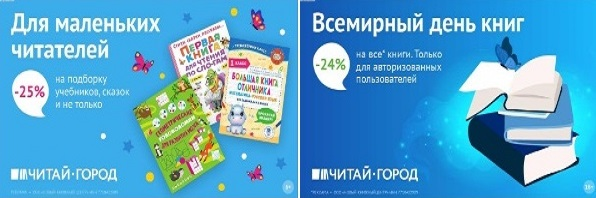 ТОВАРЫ для ХУДОЖНИКОВ и ДИЗАЙНЕРОВ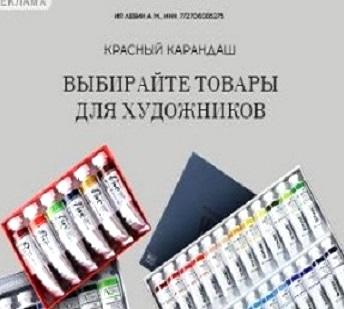 АУДИОЛЕКЦИИ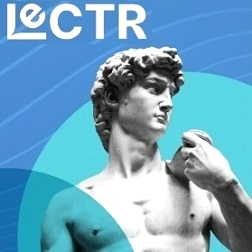 IT-специалисты: ПОВЫШЕНИЕ КВАЛИФИКАЦИИ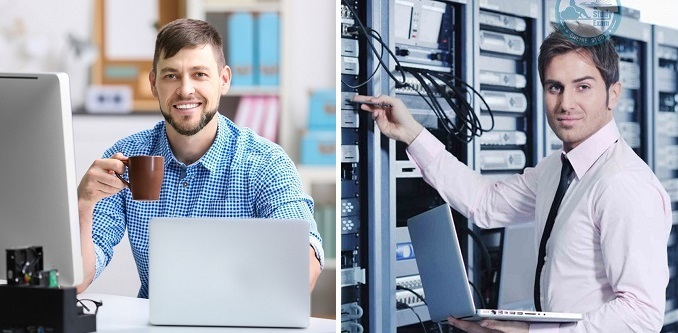 ФИТНЕС на ДОМУ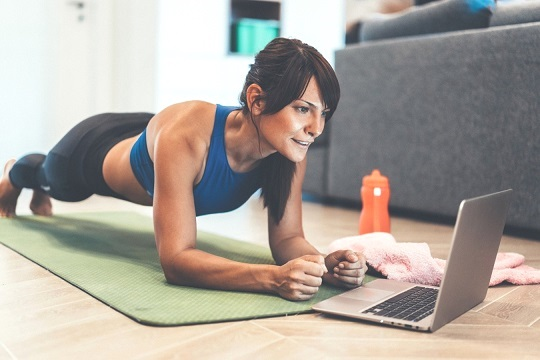 